СУМСЬКА МІСЬКА РАДАVIІ СКЛИКАННЯ LXXXI (позачергова) СЕСІЯРІШЕННЯПро визначення найменування територіальної громадиЗ метою приведення у відповідність до вимог чинного законодавства України,  відповідно до частини другої статті 3 та частини четвертої статті 4 Закону України «Про добровільне об’єднання територіальних громад», Закону України «Про внесення змін до деяких законів України щодо визначення територій та адміністративних центрів територіальних громад», розпорядження Кабінету Міністрів України  від 12.06.2020 № 723-р «Про визначення адміністративних центрів та затвердження територій територіальних громад Сумської області», постанови Верховної Ради України від 17.07.2020 № 807-IX «Про утворення та ліквідацію районів», керуючись пунктом 41 частини першої статті 26 Закону України «Про місцеве самоврядування в Україні», Сумська міська радаВИРІШИЛА:	1. Визначити найменування територіальної громади міста Суми, до складу території якої входять приєднані територіальні громади, – «Сумська міська територіальна громада».	2. Визначення найменування територіальної громади не потребує внесення змін до рішень Сумської міської ради та Виконавчого комітету Сумської міської ради, які були прийняті раніше, в частині найменування територіальної громади.	3. Дане рішення набирає чинності з дня його оприлюднення на офіційному вебсайті Сумської міської ради.	4. Департаменту комунікації та інформаційної політики Сумської міської ради (Кохан А.І.) оприлюднити дане рішення на офіційному вебсайті Сумської міської ради та у місцевому друкованому засобі масової інформації.Сумський міський голова		   				        О.М. Лисенко Виконавець: Чайченко О.В._______________________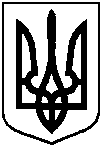 від 15 вересня 2020 року № 7323 – МРм. Суми